Deep Red Reiki (Volkanik Reiki)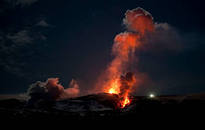 DEEP RED REIKI (Kızıl Reiki – Volkanik Reiki)
Bu gerçekten güçlü ve eşsiz bir ışık frekansıdır. Özellikle korunma için, topraklanma, yeniden canlandırma ve derin psiko-ruhsal konu gibi pek çok alanda ve çeşitli konularda bize yardımcı olur.
Bu uyumlamayı, eğer ruhsal/enerjisel şifa ya da Reiki uyguluyorsanız alabilirsiniz. Bunu uyanış, temizlenme ve korunma efektleri şeklinde günlük yaşamınızda ve Şifa Oturumlarınızda kullanabilirsiniz.
Bazı insanlar için bu enerji, belirli bir enerji ışını ya da ışık katmanı, kızıl bir enerji ya da sevdikleri türden bir enerji olarak hissedilir.
Bu enerjiye bir kez uyumlandıktan sonra, istendiği zaman basit bir şekilde niyet ile aktive edilir.
Aşağıda belirtilen konular üzerinde özellikle çalışır.
* Uyanış,
* Psişik Koruma sağlar,
* Genel Güçlendirme,
* Alanınıza sızılmasını önler,
* İlahi vasıfları geri kazanmak,
* Gücünü geri kazanmak,
* Yenilenme,
* Yaşam için yeni tutkuların açılması,
* Daha güçlü bir yüksek irade kazanılması,
* Kendi yaşamını yönlendirme,
* Enerjinizde daha fazla Işık, Yaşam gücü ve Sevgiyi barındırma,
* Şifa Enerjinizin ve Şifa Gücünüzün arttırılması,
* Aydınlanma ve Birlik Bilincine yardımcı olur,
*Size, hergün daha fazla pozitif enerji, refah, koruma, ışık, sevinç, huzur,
sevgi, zihin ve ruh tek vücut halinde, yaşamınıza daha bir çok şey getirir.